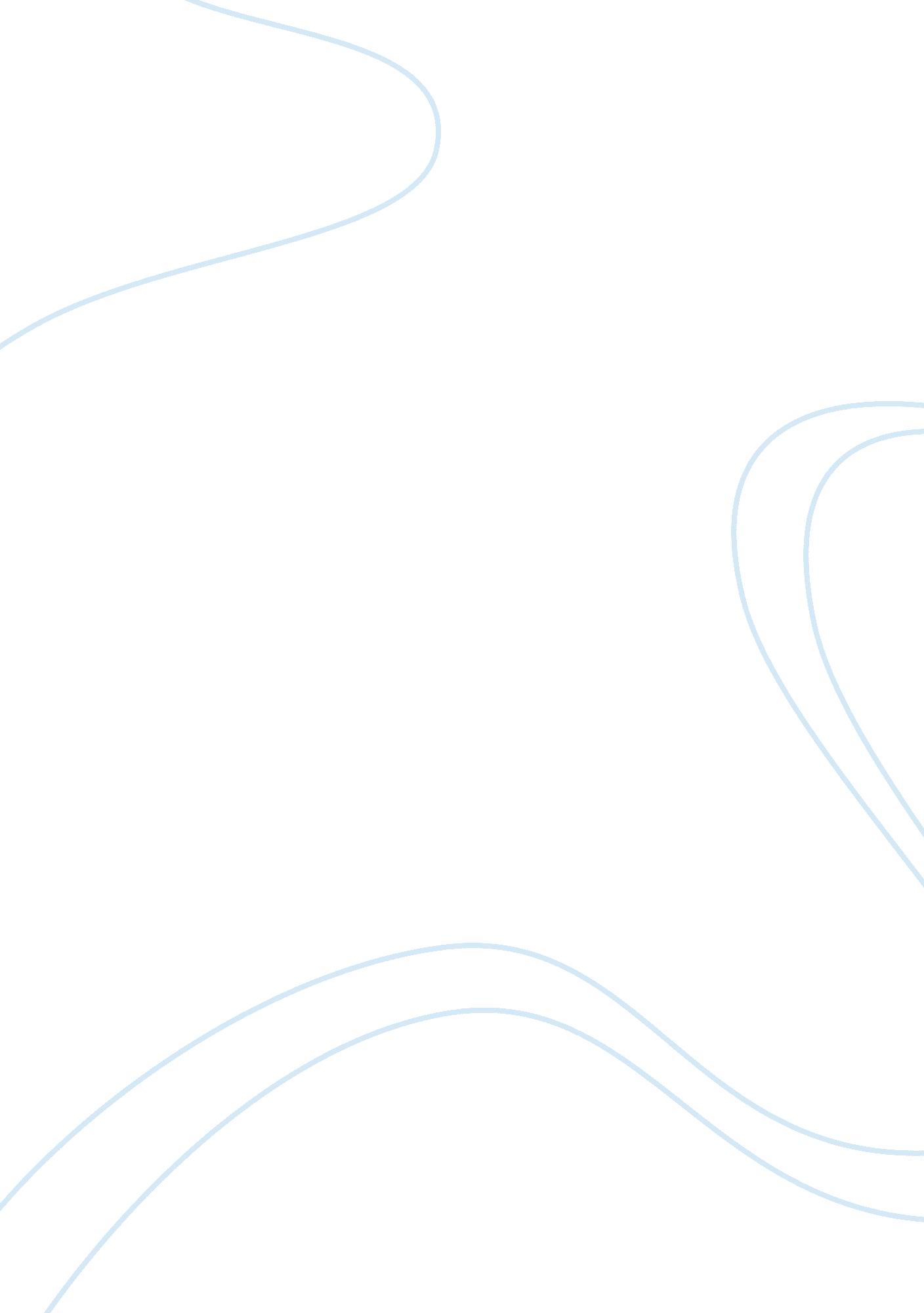 Can policy reform be both politically viable and address root causes of inequalit...Politics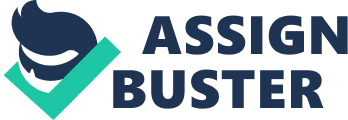 The paper " Can Policy Reform Be Both Politically Viable and Address Root Causes of Inequality?" is an excellent example of an essay on politics. Inequity concerns the distribution of resources unfairly. It takes a different perspective depending on the issues at hand. The imbalance can be portrayed through limited access to resources by an individual or group of individuals, biased treatment or flawed representation. Curbing inequality requires goodwill from all stakeholders. Majorly, making reforms will help address the cause of inequality. The essay will present arguments on the essence of creating political reforms to address the causes of inequality. This way, it would be easy to address them and forge towards achieving equality. 
Inequalities require comprehensives reformation of policies to ensure there is an equitable distribution of resources. Political reforms tend to have a significant influence on addressing inequality. Politicians use this as a campaigning tool; for example, a politician would incite a group of people that they are not receiving their fair share of the national resource and the majority group is dominating and vice verse. Inequality scenarios cause chaos and disorder in society (Greig, Hulme, & Turner, 2007). Setting social policies which are grounded in achieving structural change and universal rights are prioritized on reforms. Additionally, the policymakers would be able to incorporate demographic politics and social cohesion. This shows the increase of activists that condemn the prevalence of inequality. Ideally, this makes a case for political arrangement, activism, and civil rights that pressure the state to be responsive and address the needs of citizens and put an end to the inequities (Marshall, 2000). 
Employment plays a crucial part in addressing inequality. Many individuals have the required skills to perform certain tasks. However, due to the tainted and twisted structure, the right people are not employed but quacks and those with influence benefit from the proceeds. Employment plays a significant role in creating a channel in which the income derived help in growth. The lack of employment undermines growth strategies. The increase in globalization has led to the weakening of the linkage between agriculture and industry (Wainwright, 1994). The disconnect is created through decisions made to feed the urban population using imported good instead of supporting domestic agriculture. In most cases, countries focus on improving manufactured goods and ignore domestic production. This way, the inequality widens based on the lack of support of the domestic production (Wright, 2000). 
Reforming the policies will help in creating redistributive policies. This way, it will be easy to counter the different dimensions of inequality. There is also the need to invest in the social infrastructure to promote the penetration of markets into the interior areas and prevent drudgery faced by domestic workers. 
Equally, reforming the affirmative action will help curb inequality. Giving preferences to less privileged groups will promote fairness to all. The disadvantaged group follows a given framework which incorporates citizenry, welfare provision, and national development. Further, the political reforms will oversee the implementing of fiscal reforms that are aimed at improving tax administration (McNally, 2006). The state will be in a better position to increase resources and provide essential services to the citizens. This can only be achieved if there is a system that ensures there is no tax evasion. Additionally, by creating a stable economic environment affect investors which will help in responding and address the wants of the low-income earners (Callinicos, 2000). 
Conclusively, it is apparent that making amendments on political policies would help address inequalities. Establishing the root cause is a strategic way of making an effective approach to counter inequality. 